ПРЕСС-КОНФЕРЕНЦИЯпо проведению Республиканского конкурса-акции «Караван доброты»  ОО «Ассоциация деловых женщин по Павлодарской области»Дата проведения: 18 января 2019 года 15.00Место проведения: г.Павлодар Дом журналиста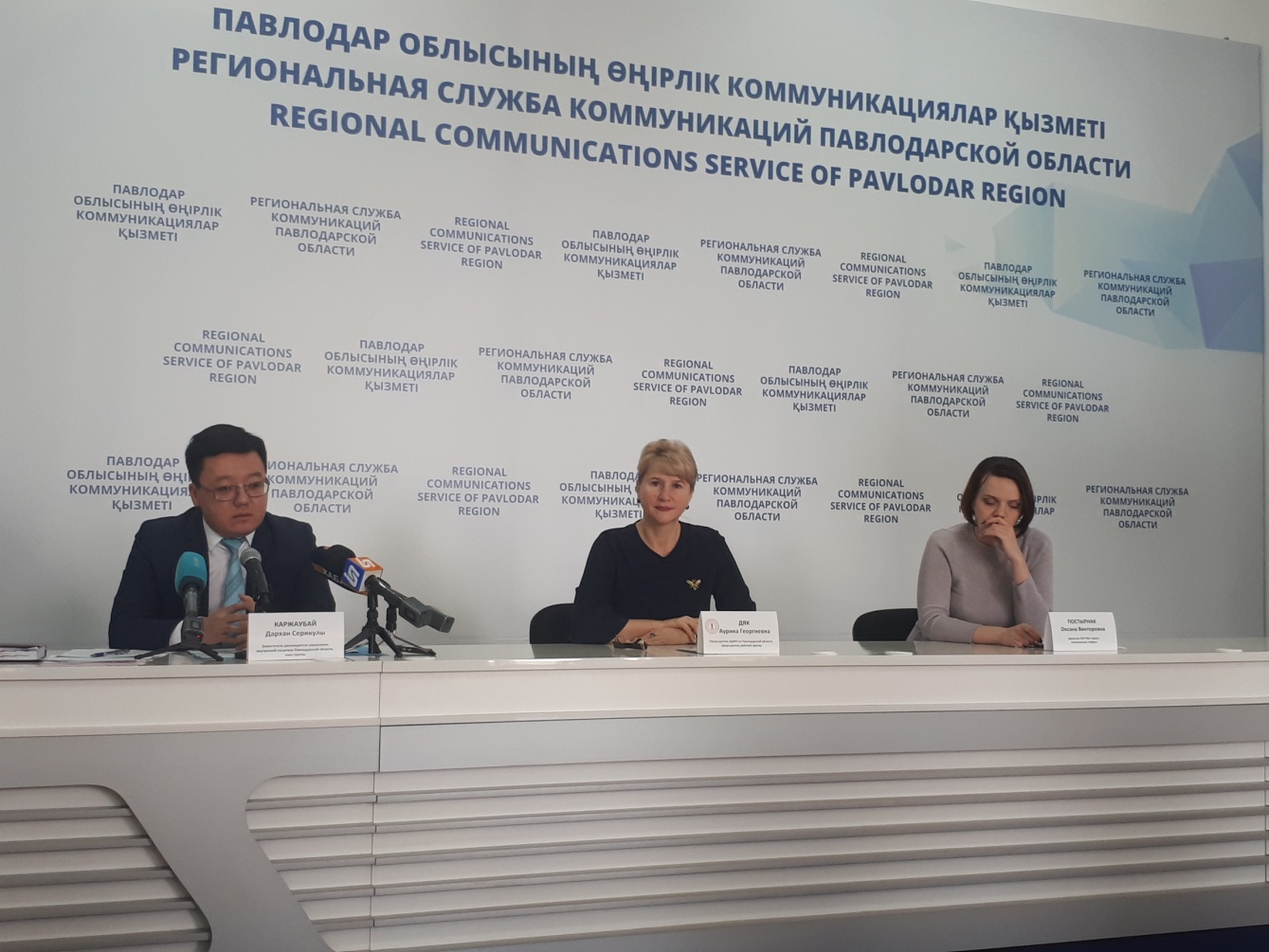 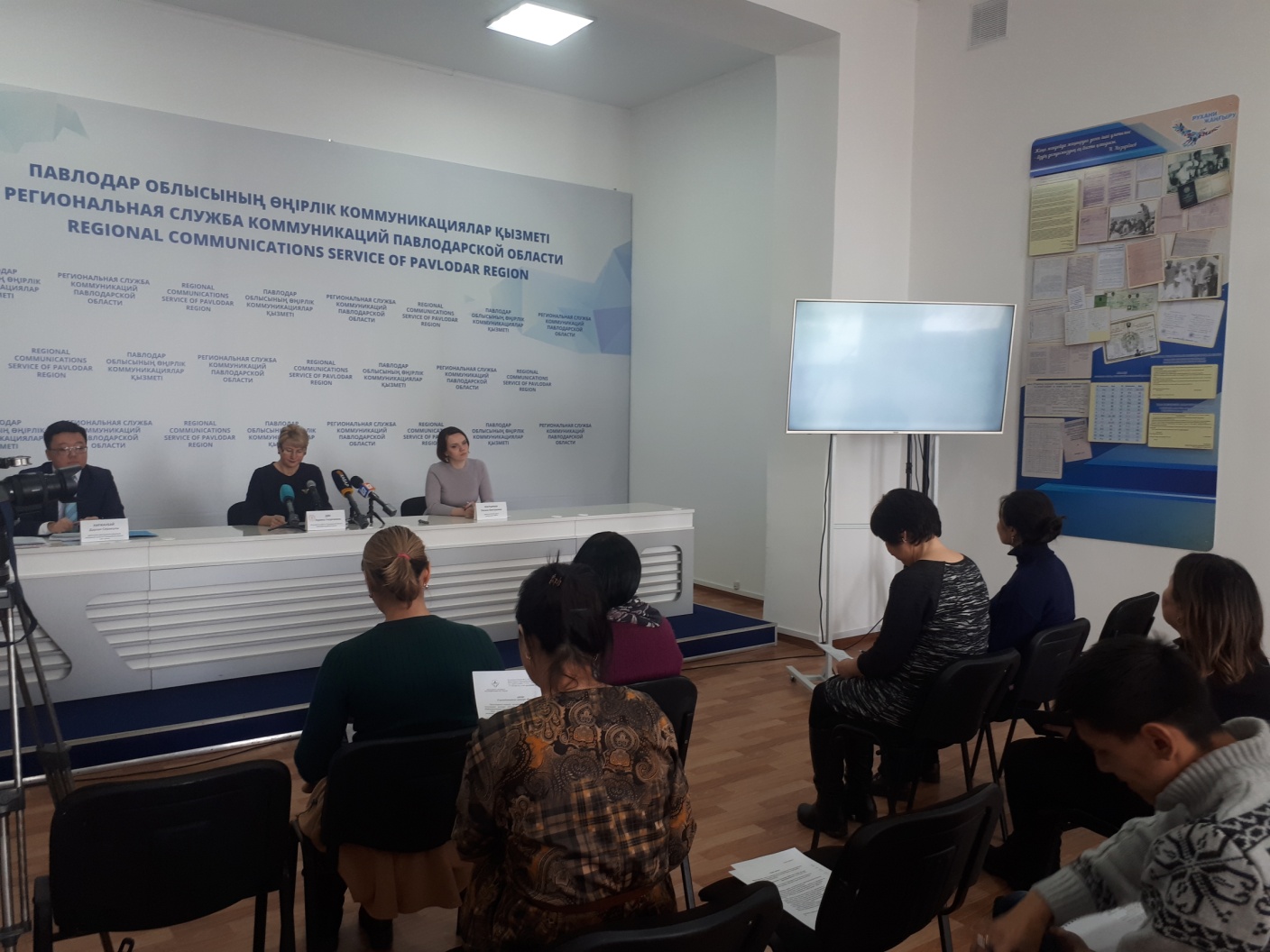 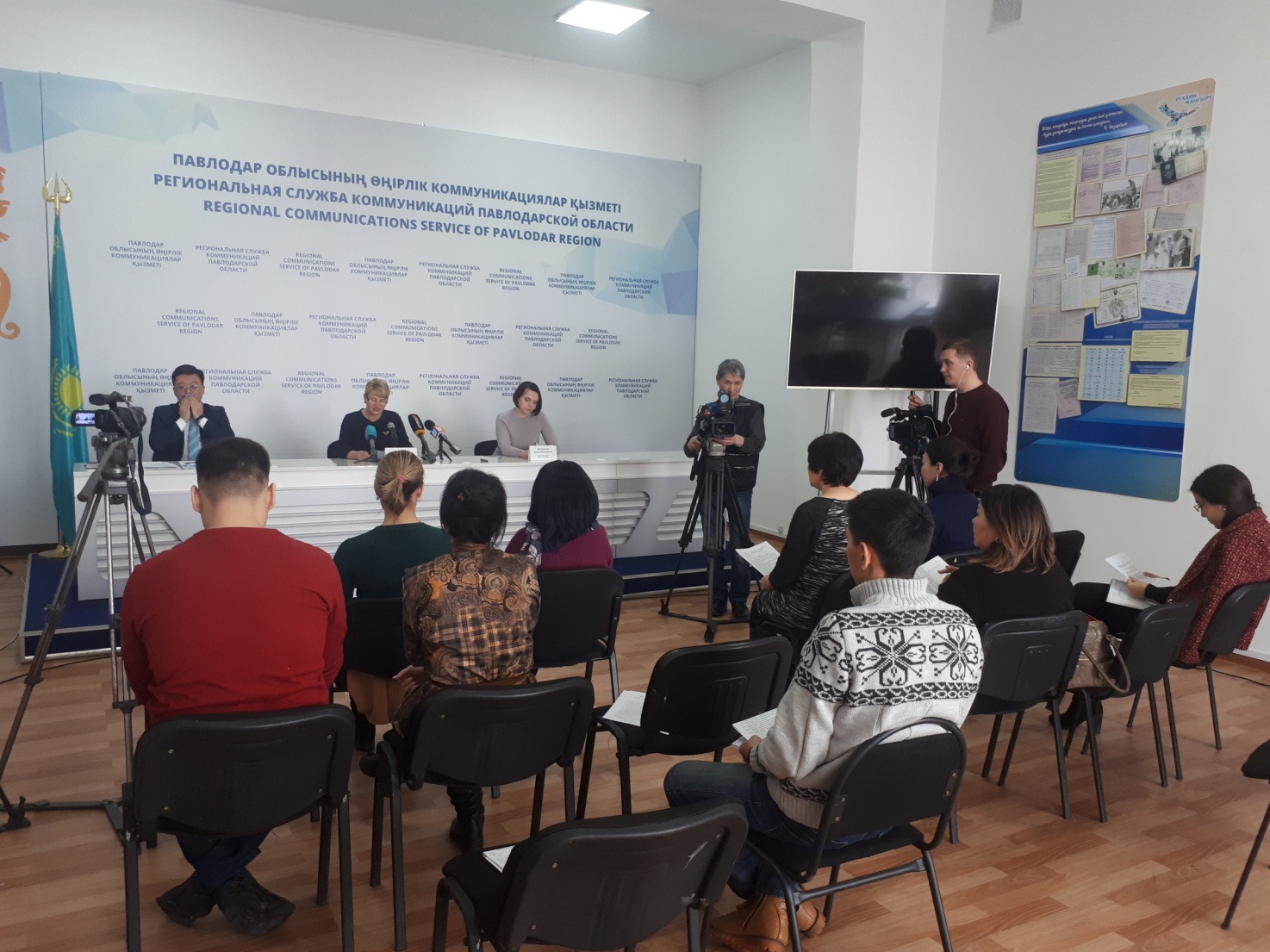 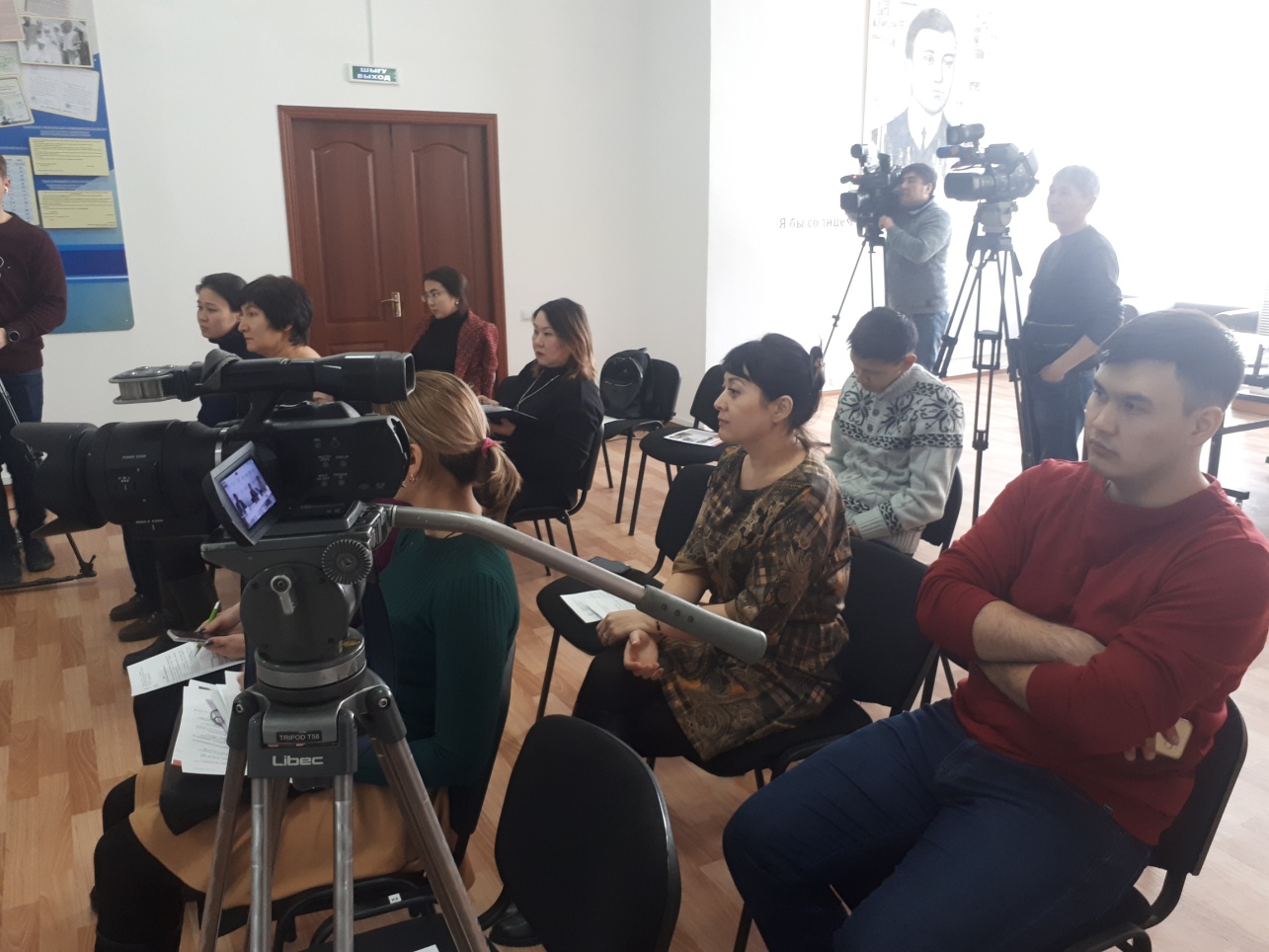 Список участников пресс-конференциипо проведению Республиканского конкурса-акции «Караван доброты»ОО «Ассоциация деловых женщин по Павлодарской области»18 января 2019 года 15.00 час.Дом журналиста ( ул.Астана, 143)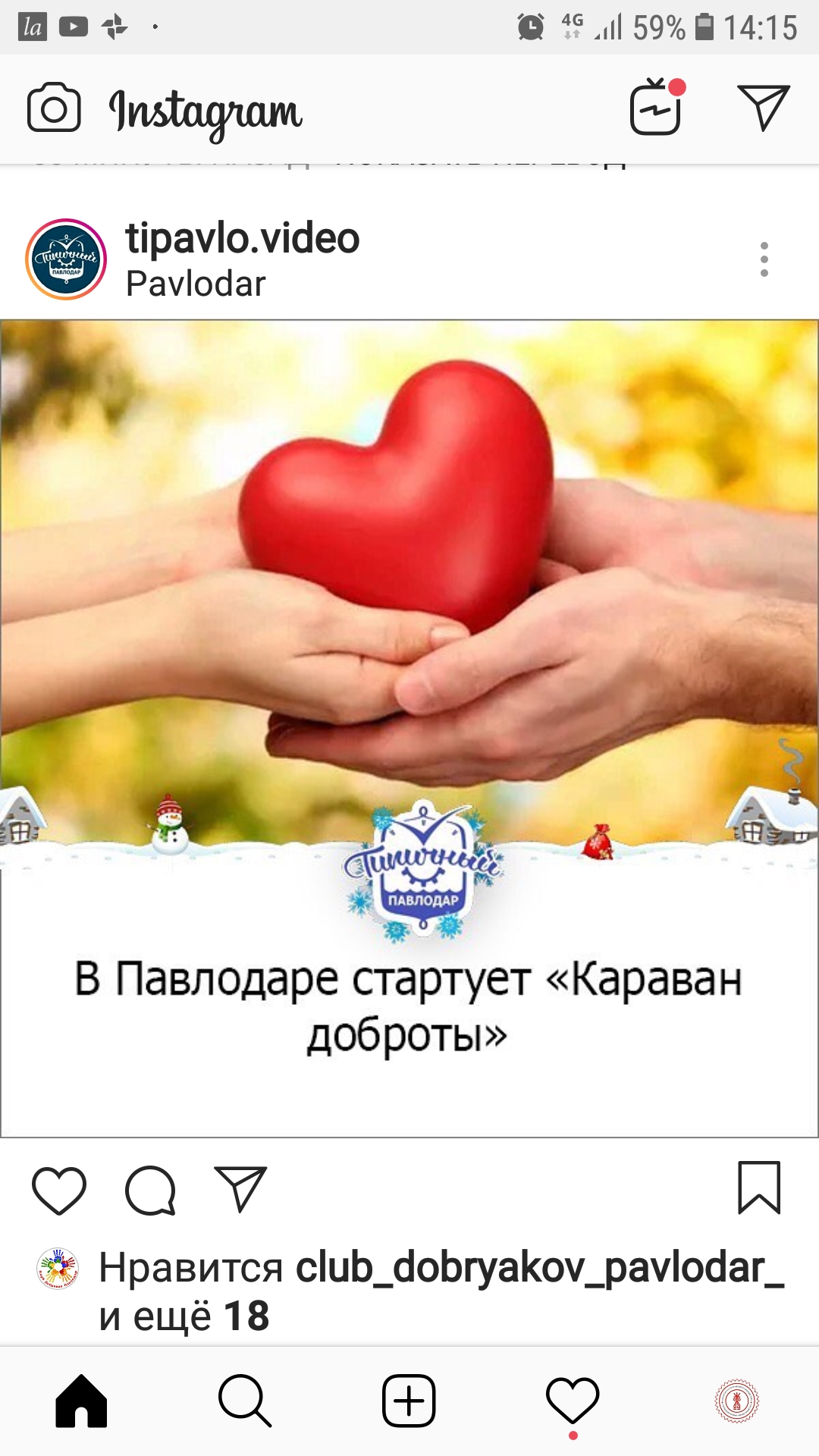 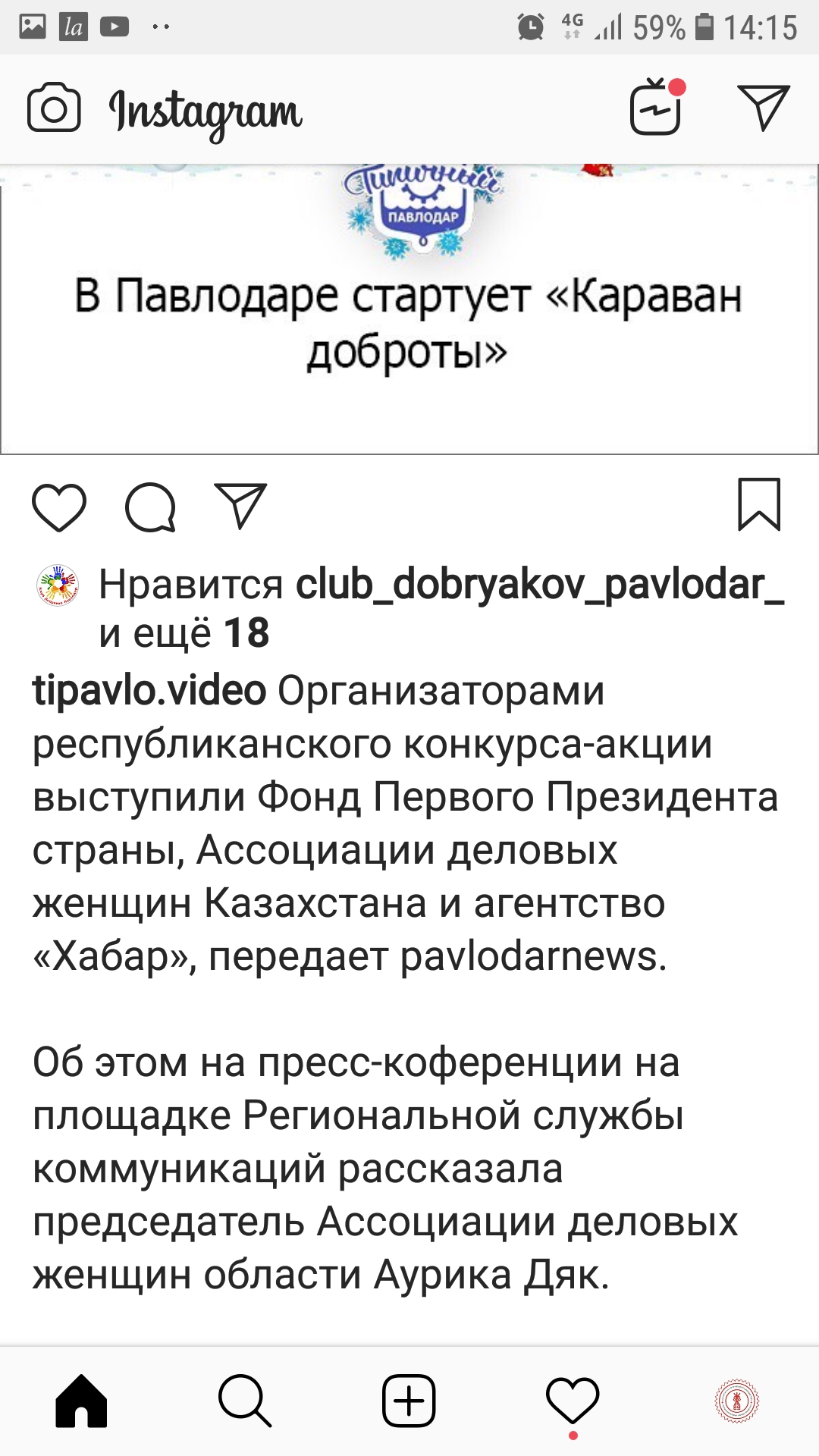 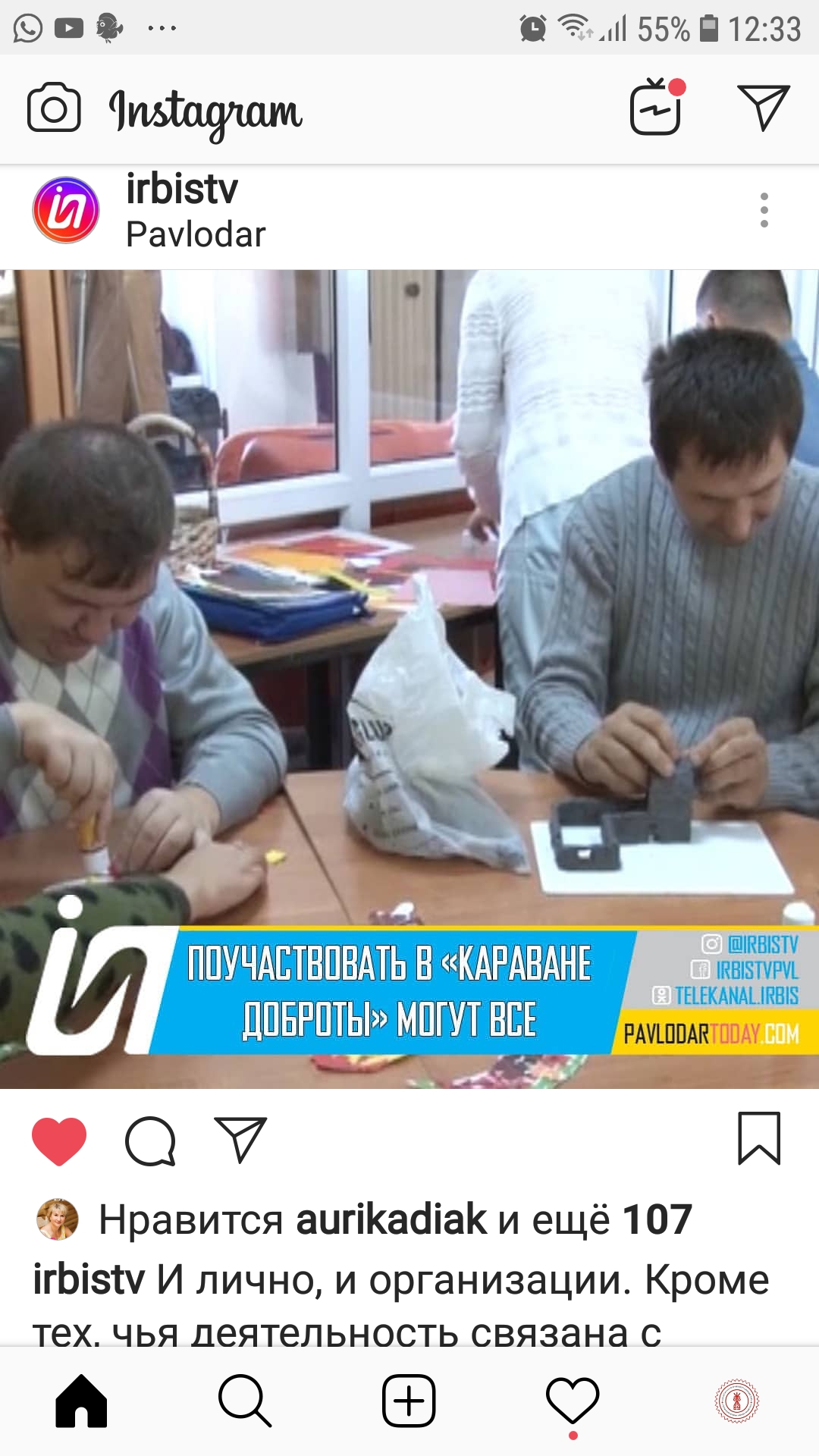 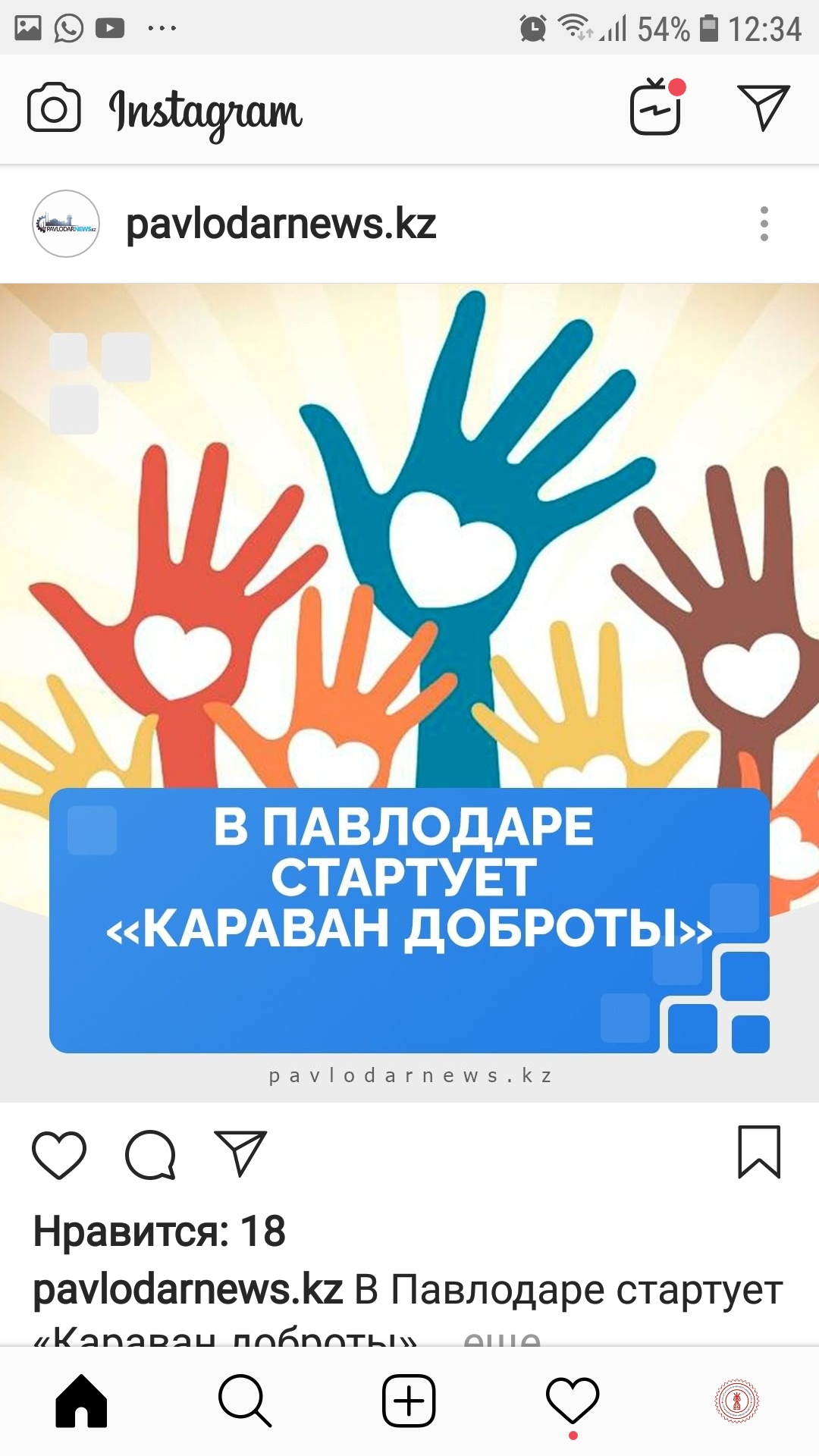 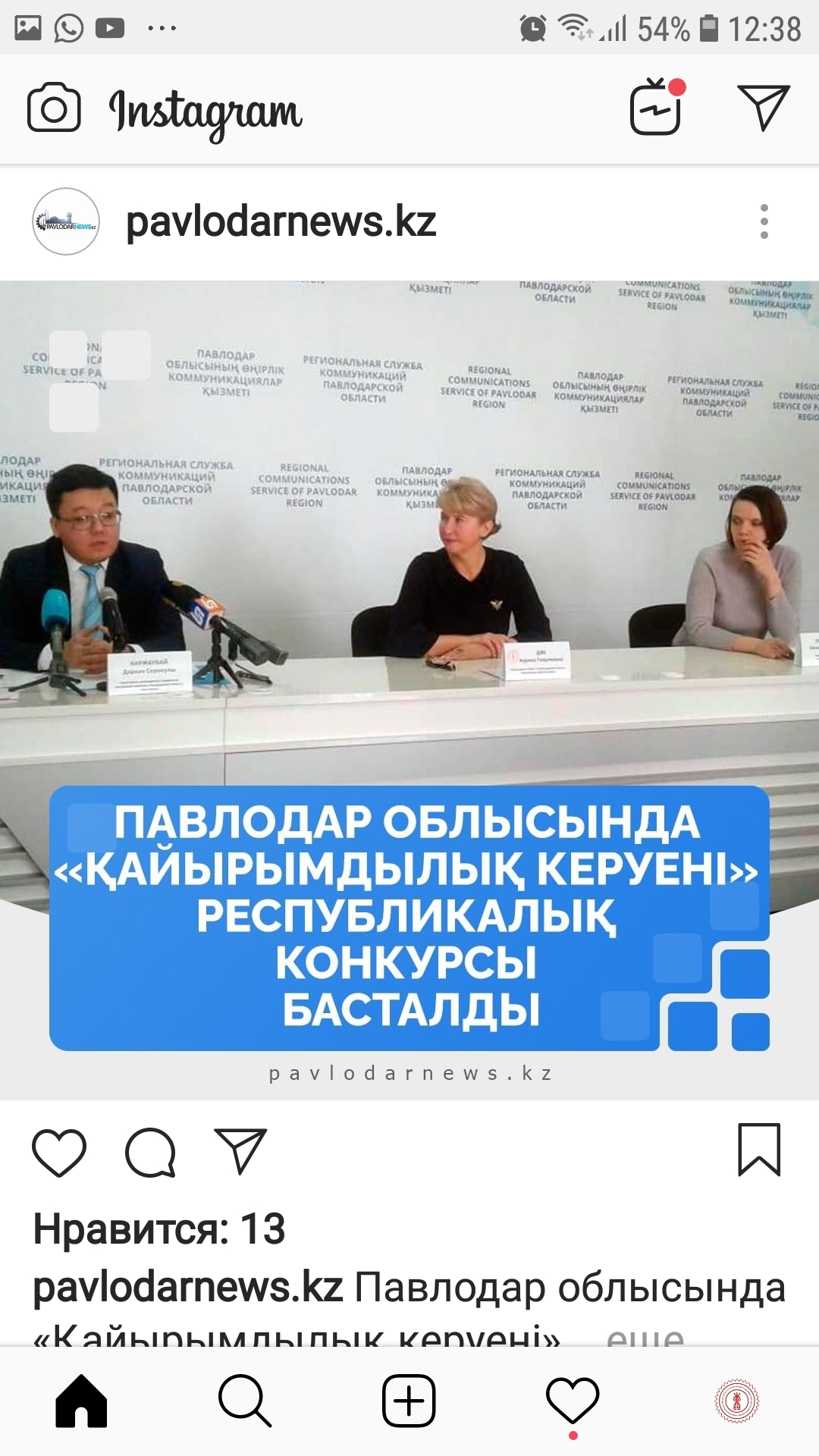 №фиодолжностьконтакты1Дяк Аурика ГеоргиевнаПредседатель АДЖК по Павлодарской области, председатель рабочей группы8 701 510 88 672Каржаубай Дархан СерикулыЗам.руководителя управления внутренней политики Павлодарской области, член рабочей группы8 701 490 05 663Постырнак Оксана ВикторовнаДиректор ТОО РИА «Арна», телекомпания «Ирбис», член рабочей группы8 702 813 37 794Есимханова АкмаралАгентство «Хабар»55 70 125Петрова АлександраТелекомпания «Ирбис»55 10 996Бахтиярова Гульмира ТК «Ertis_KZ»54 36 117Алия Алмухамбетова«31 канал»51 12 918Шомшеков Аскар СабитовичДиректор ТОО «Ертic-медиа»8 701 333 48 539Сагитова  АлтынгульОбластная газета «Звезда Прииртышья»66 15 4410Ертысбаев  Ерсаин НурмагамбетовичДиректор «Халык радиосы»61 74 7411Жуматов  АйбекPavlodar. News( каз.редакция)65 12 6012Мустафина Роза АскербековнаPavlodar. News( русская редакция)65 12 60